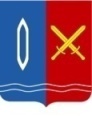 ПРИКАЗОтдела образования администрации г. ТейковоИвановской  областиОт  17.05.2021 г.     № 175             Об организации отдыха, оздоровления и занятости детей и подростков  в июне, июле 2021 года.В соответствии с постановлением Правительства Ивановской области от 27.01.2010 № 5-п «Об обеспечении отдыха, оздоровления и занятости детей в Ивановской области» ( в действующей редакции); постановлением Правительства Ивановской области от 20.04.2021 г. № 190-п «О внесении изменений в постановление Правительства Ивановской области от 08.05.2020 № 209-п «Об утверждении регламентов по проведению профилактических мероприятий и дезинфекции в целях недопущения распространения новой коронавирусной инфекции (COVID-2019) на территории Ивановской области»; постановлением Главного государственного санитарного врача РФ от 28.09.2020 г. № 28 «Об утверждении санитарных правил СП 2.4.3648- 20 «Санитарно- эпидемиологические требования к организациям воспитания и обучения, отдыха и оздоровления детей и молодежи»;  во исполнение Постановления  администрации городского округа Тейково Ивановской области  № 171 от 11.05.2021 г.  «Об организации отдыха, оздоровления и занятости детей и подростков г. о.Тейково в 2021 году»,  в соответствии с приказом Отдела образования администрации г.Тейково Ивановской области от 17.05.2021 г. № 174  «О субсидиях на финансовое обеспечение выполнения муниципального задания и субсидий, предоставляемых в соответствии с абзацем вторым пункта 1 статьи 78.1 БК РФ (на иные цели) на 2021 год и плановый период 2022 - 2023 годов», ПРИКАЗЫВАЮ:1. Руководителям образовательных учреждений: 1.1. Открыть лагеря дневного пребывания, лагеря дневного пребывания профильной направленности:1.1.1.  с 1 июня 2021 г. на 21 день по пятидневной рабочей неделе с  организацией двухразового питания, из расчёта  121 рубль в день на 1 ребенка:- за счёт средств областной субсидии- 185 человек (Приложение №1);- за счет средств областной субвенции (для детей, находящихся в трудной жизненной ситуации) –                       20 человек      (Приложение №2);- за счёт средств местного бюджета  -130 человек  (Приложение №3).  Открыть пункты питания в  МБОУ СШ №1, МБОУ СШ №2 (здание начальной школы), МОУ Гимназия №3, МБОУ СШ № 4 (здание основной школы) для  организации двухразового питания детей из лагерей дневного пребывания :1.1.2. Открыть лагеря дневного пребывания,  лагеря дневного пребывания профильной направленности  со 2 июля 2021 года на 21 день по пятидневной рабочей неделе  с  организацией двухразового питания,  из расчёта  121 рубль в день на 1 ребенка:- за счёт средств областной субсидии- 105 человек (Приложение №4) 	      - за счёт средств местного бюджета- 74 человека  (Приложение №5)   Открыть пункты питания в МБОУ СШ №2 (начальная школа), МБОУ СШ №4 (основное здание), МБОУ СШ №10 для организации двухразового питания детей в  лагерях дневного пребывания:1.2. Обеспечить качественную и своевременную подготовку оздоровительных учреждений с дневным пребыванием детей к летнему оздоровительному сезону 2021 года. Принять исчерпывающие меры по недопущению распространения новой коронавирусной инфекции (COVID- 2019). 1.3.Провести  мониторинг летней занятости несовершеннолетних состоящих на различных видах учета и предоставить результаты мониторинга (приложение №6) до 14 мая 2021 года в Отдел образования. Обеспечить занятость детей, оказавшихся в трудной жизненной ситуации, в том числе детей- инвалидов, детей, состоящих на учете в КДН и ЗП, ОДН МО МВД России «Тейковский», на внутришкольном учете летом 2021 года.1.4. Обеспечить в первоочередном порядке временную занятость подростков от 14 до 18 лет из числа многодетных семей, детей-сирот и детей, оставшихся без попечения родителей, детей, состоящих на профилактическом учете ОДН МО МВД России «Тейковский», КДН и ЗП.1.5. Принять меры по обеспечению безопасного пребывания детей в лагерях дневного пребывания, профильных лагерях, при организации летней трудовой занятости и при всех видах летнего отдыха детей.1.6. Организовать проведение инструктажей с сотрудниками оздоровительных учреждений по охране  труда, пожарной безопасности и противодействию терроризма, с детьми по профилактике травматизма во всех сферах жизнедеятельности.1.7.  Применить малозатратные формы организации летнего отдыха несовершеннолетних при осуществлении воспитательной деятельности в период каникулярного отдыха обучающихся. 1.8. Обеспечить контроль за своевременным предоставлением отчетности в Отдел образования администрации г.Тейково. В течении 2 дней по окончании работы лагерей дневного пребывания, предоставить следующие документы (копии): 	- табель посещаемости	- меню, накладная   - акты сверки по расчетам за организацию питания	 	- платёжные поручения по перечислению денежных средств на питание детей.1.9. Обеспечить размещение на официальных сайтах образовательных учреждений информации об отдыхе, оздоровлении и занятости детей в период летних каникул 2021 года.2. Ответственность за исполнение настоящего приказа возлагаю на руководителей образовательных учреждений.3. Контроль  исполнения  приказа возложить на ведущего специалиста Отдела образования Павлову В.М.Начальник Отдела образования                                                               А.Н.Соловьёваадминистрации г.ТейковоПриложение №1 к приказу №  175     от  17.05.2021 г.     Расчет расходов по организации отдыха  детей  в части организации двухразового питания в лагерях дневного пребывания в июне 2021 г., организованных за счёт средств областного бюджета (областная субсидия). (код 0622013)	Путёвка 21 день х 121 рубль =  2 541 рубльПриложение №2 к приказу №  175 от  17.05.2021 г. Расчет расходов по организации отдыха  детей  в части организации двухразового питания в лагерях дневного пребывания в июне 2021 г., организованных  за счёт средств   областной субвенции(для детей, находящихся в трудной  жизненной ситуации) .Путёвка 21 день х 121 рубль   = 2 541 рубль (код 0622015) Приложение № 3 к приказу  № 175     от   17.05.2021 гРасчет расходов по организации отдыха  детей  в части организации двухразового питания в лагерях дневного пребывания в июне 2021 г.,  организованных за счёт средств местного бюджета.   (код 062 2013)	Путёвка 21 день х 121 руб. =  2 541 рубльПриложение №4 к приказу № _175__   от  17.05.2021__________   Расчет расходов по организации отдыха  детей  в части организации двухразового питания в лагерях дневного пребывания в июле 2021 г., организованных за счёт средств областного бюджета (областная субсидия) (код 062 2013)	Путёвка 21 день х 121 руб. =  2 541 рубль.Приложение  №5к приказу №___175____  от _17.05.2021___г. Расчет расходов по организации отдыха  детей  в части организации двухразового питания в лагерях дневного пребывания в июле 2021 г.,  организованных за счёт средств местного бюджета.   (код 062 2013)	Путёвка 21 день х 121 руб. =  2 541 рубль.Приложение №6 к приказу№___175____  от _17.05.2021___г.Образовательные учреждения                                                          Пункт  питание                                                          Пункт  питание                                                          Пункт  питание                                                          Пункт  питаниеОбразовательные учрежденияОбл.субсидия Обл. субвенцияМест.бюджетМБОУ СШ №120- 20 МБОУ СШ №1 –            40 челМБОУ СШ №225-20МБОУ СШ №2-         45 чел+ДЮСШ -                     50 чел                        Итого: 95 чел Гимназия №325-15Гимназия №3-                40 чел+МБОУ СШ №10-          40 чел+ ДЮСШ              -          14 челИтого: 94 чел.МБОУ СШ №4 202015МБОУ СШ №4-             55 чел+  ДЮСШ   -         31 чел.+ ЦРТДЮ   -        20 чел.                          Итого: 106 чел.МБОУ СШ №1025-15-МУДО ЦРТДЮ20- --МУДО ДЮСШ50-45-Итого детей 18520130 335Образовательные учрежденияОбл. бюджетМест.бюджПункт питанияПункт питанияМБОУ СШ №12010--МБОУ СШ №22510 МБОУ СШ №2- 35 чел+ МБОУ СШ №1 – 30 челИтого: 65 чел. МБОУ СШ №2- 35 чел+ МБОУ СШ №1 – 30 челИтого: 65 чел. Гимназия №32010- - МБОУ СШ №4 2014МБОУ СШ №4- 34 чел.+ ЦРТДЮ- 20 чел.Итого:54 челМБОУ СШ №4- 34 чел.+ ЦРТДЮ- 20 чел.Итого:54 челМБОУ СШ №102010МБОУ СШ №10 -  30 чел.+ Гимназия №3    30 челИтого: 60 чел.МБОУ СШ №10 -  30 чел.+ Гимназия №3    30 челИтого: 60 чел.МУДО ЦРТДЮ-20--Итого детей105 74 179 179Наименование учрежденияКол-во детей(человек)Сумма  средств, ( руб.)МБОУ СШ №120 50 820,0 МБОУ СШ №225  63 525,0 МОУ Гимназия №325  63 525,0МБОУ СШ №420 50 820,0МБОУ СШ №1025  63 525,0ЦРТДЮ20 50 820,0ДЮСШ50127 050,0итого 185470 085,0Наименование учрежденияКол-во детей(человек)Сумма  средств областной субвенции(  руб.)МБОУ СШ №42050 820,0итого2050 820,0Наименование учрежденияКол-во детей(человек)Сумма  средств, ( руб.)МБОУ СШ №12050 820,0 МБОУ СШ №22050 820,0 МОУ Гимназия №31538 115,0МБОУ СШ №41538 115,0МБОУ СШ №101538 115,0ЦРТДЮ-0,0ДЮСШ45114 345,0итого 130330 330,0Наименование учрежденияКол-во детей(человек)Сумма  средств,  (Тыс.руб.) МБОУ СШ №120 50 820,0МБОУ СШ №22563 525,0 МОУ Гимназия №3 2050 820,0МБОУ СШ №42050 820,0МБОУ СШ  №102050 820,0итого105266 805,0Наименование учрежденияКол-во детейСумма  средств,(Тыс.  руб.) МБОУ СШ №11025 410,0МБОУ СШ №21025 410,0 МОУ Гимназия №3 1025 410,0МБОУ СШ №41435 574,0МБОУ СШ  №101025 410,0ЦРТДЮ2050 820,0итого 74188 034,0Мониторинг летней занятости несовершеннолетних, состоящих на различных видах учета (МИПР/ВИПР)    ________годМониторинг летней занятости несовершеннолетних, состоящих на различных видах учета (МИПР/ВИПР)    ________годМониторинг летней занятости несовершеннолетних, состоящих на различных видах учета (МИПР/ВИПР)    ________годМониторинг летней занятости несовершеннолетних, состоящих на различных видах учета (МИПР/ВИПР)    ________годМониторинг летней занятости несовершеннолетних, состоящих на различных видах учета (МИПР/ВИПР)    ________годМониторинг летней занятости несовершеннолетних, состоящих на различных видах учета (МИПР/ВИПР)    ________годМониторинг летней занятости несовершеннолетних, состоящих на различных видах учета (МИПР/ВИПР)    ________годМониторинг летней занятости несовершеннолетних, состоящих на различных видах учета (МИПР/ВИПР)    ________годМониторинг летней занятости несовершеннолетних, состоящих на различных видах учета (МИПР/ВИПР)    ________годМониторинг летней занятости несовершеннолетних, состоящих на различных видах учета (МИПР/ВИПР)    ________годМониторинг летней занятости несовершеннолетних, состоящих на различных видах учета (МИПР/ВИПР)    ________годМониторинг летней занятости несовершеннолетних, состоящих на различных видах учета (МИПР/ВИПР)    ________год№ п/пФ.И.О. несовершеннолетнегоДата рождения несовершеннолетнегоОбразовательная организацияКлассМесто жительстваСубъект, ответсвенный за организацию МИПР/ ВИПРКураторИюньИюльАвгустНаличие программы ИПР с семьей (несовершеннолетним)Отчет о проведении инструктажа по безопасностиПриложениеКуратор